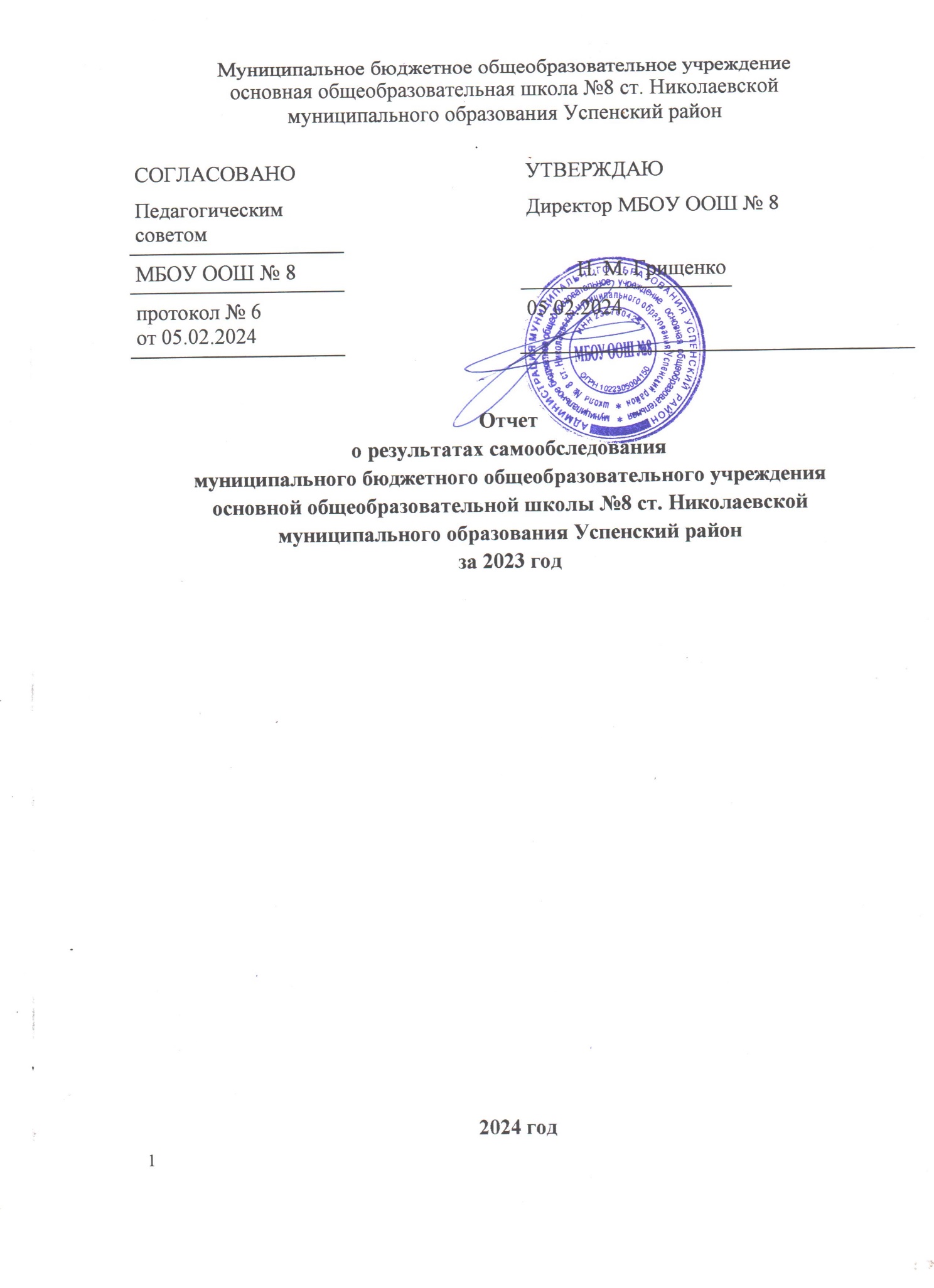 СОДЕРЖАНИЕАналитическая частьI. ОБЩИЕ СВЕДЕНИЯ ОБ ОБРАЗОВАТЕЛЬНОЙ ОРГАНИЗАЦИИОсновным видом деятельности МБОУ ООШ № 8 (далее – Школа) является реализация общеобразовательных программ:основной образовательной программы начального общего образования;основной образовательной программы основного общего образования;Также Школа реализует образовательные программы дополнительного образования детей и взрослых.Школа расположена в ст. Николаевской Успенского района II. Оценка образовательной деятельностиОбразовательная деятельность в Школе организуется в соответствии с Федеральным законом от 29.12.2012 № 273-ФЗ «Об образовании в Российской Федерации», ФГОС начального общего, основного общего образования, основными образовательными программами, локальными нормативными актами Школы.Форма обучения: очная.Язык обучения: русский.Таблица 1. Режим образовательной деятельностиНачало учебных занятий – 8 ч 30 мин.Таблица 2. Общая численность обучающихся, осваивающих образовательные программы в 2023 годуВсего в 2023 году в образовательной организации получали образование 164 обучающихся.Школа реализует следующие образовательные программы:основная образовательная программа начального общего образования;основная образовательная программа основного общего образования;С 01.09.2022 организовано обучение 1-х, 5-х классов по ООП, разработанным по обновленным ФГОС НОО, ООО. По результатам мониторинга видно, что обучающиеся не почувствовали переход. Анализ текущих достижений показал результаты, сопоставимые с результатами прошлого и позапрошлого годов. Учителя отмечают, что им стало проще оформлять тематическое планирование в рабочих программах по учебным предметам, так как планируемые результаты по ФГОС стали конкретнее и с ними удобнее работать.С 01.01.2021 года Школа функционирует в соответствии с требованиями СП 2.4.3648-20 «Санитарно-эпидемиологические требования к организациям воспитания и обучения, отдыха и оздоровления детей и молодежи», а с 01.03.2021 — дополнительно с требованиями СанПиН 1.2.3685-21 «Гигиенические нормативы и требования к обеспечению безопасности и (или) безвредности для человека факторов среды обитания». В связи с новыми санитарными требованиями Школа усилила контроль за уроками физкультуры. Учителя физкультуры организуют процесс физического воспитания и мероприятия по физкультуре в зависимости от пола, возраста и состояния здоровья. Кроме того, учителя и заведующий хозяйством проверяют, чтобы состояние спортзала и снарядов соответствовало санитарным требованиям, было исправным — по графику, утвержденному на учебный год.Школа ведет работу по формированию здорового образа жизни и реализации технологий сбережения здоровья. Все учителя проводят совместно с обучающимися физкультминутки во время занятий, гимнастику для глаз, обеспечивается контроль за осанкой, в том числе во время письма, рисования и использования электронных средств обучения.С 01.09.2022 ввели должность советника директора по воспитанию и взаимодействию с детскими общественными объединениями (далее – советник по воспитанию). Ее занял педагог, имеющий опыт работы с детскими объединениями и общий стаж педагогической работы 5 лет.Советник по воспитанию:участвует в разработке и реализации рабочей программы и календарного плана воспитательной работы в школе;организует участие педагогов, обучающихся и их родителей (законных представителей) в проектировании рабочих программ воспитания;обеспечивает вовлечение обучающихся в творческую деятельность по основным направлениям воспитания;анализирует результаты реализации рабочих программ воспитания;участвует в организации отдыха и занятости обучающихся в каникулярный период;организует педагогическое стимулирование обучающихся к самореализации и социально-педагогической поддержке;участвует в работе педагогических, методических советов, в подготовке и проведении родительских собраний, оздоровительных, воспитательных и иных мероприятий, предусмотренных образовательной программой школы; координирует деятельность различных детских общественных объединений.Введение должности советника по воспитанию позволило систематизировать работу классных руководителей и снять излишнюю нагрузку с заместителя директора по учебно-воспитательной работе.В августе 2023 года Школа провела детальный анализ документооборота и определила, как перераспределить документацию, чтобы выполнить ограничения законодательства в сфере документарной нагрузки педагогов. Это привело поначалу к небольшой путанице и незначительным срывам сроков исполнения поручений. Однако по истечению 1,5 месяцев педагоги отметили, что смогли больше времени уделять непосредственно учебному процессу и не отвлекаться на оформление документов. Опросы родителей показали, что удовлетворенность качеством обучения по обязательным предметам и курсам внеурочной деятельности повысилась на 10% и 16% соответственно.Воспитательная работаС 01.09.2023 Школа реализует рабочую программу воспитания и календарный план воспитательной работы, которые являются частью основных образовательных программ начального, основного общего образования. В рамках воспитательной работы Школа:1) реализует воспитательные возможности педагогов, поддерживает традиции коллективного планирования, организации, проведения и анализа воспитательных мероприятий;
2) реализует потенциал классного руководства в воспитании школьников, поддерживает активное участие классных сообществ в жизни Школы;
3) вовлекает школьников в кружки, секции, клубы и иные объединения, работающие по школьным программам внеурочной деятельности, реализовывать их воспитательные возможности;
4) использует в воспитании детей возможности школьного урока, поддерживает использование на уроках интерактивных форм занятий с учащимися;
5) поддерживает ученическое самоуправление — как на уровне Школы, так и на уровне классных сообществ;
6) поддерживает деятельность функционирующих на базе школы детских общественных объединений и организаций — например, школьного спортивного клуба;
7) организует для школьников экскурсии, экспедиции, походы и реализует их воспитательный потенциал;
8) организует профориентационную работу со школьниками;
9) развивает предметно-эстетическую среду Школы и реализует ее воспитательные возможности;
10) организует работу с семьями школьников, их родителями или законными представителями, направленную на совместное решение проблем личностного развития детей.Воспитательная работа в 2022-2023 учебном году осуществлялась по следующим направлениям:гражданское воспитание;патриотическое воспитание;духовно-нравственное воспитание;эстетическое воспитание;физическое воспитание, формирование культуры здоровья;трудовое воспитание;экологическое воспитание;формирование ценности научного познания.За время реализации программы воспитания родители и ученики выражают удовлетворенность воспитательным процессом в Школе, что отразилось на результатах анкетирования, проведенного 20.12.2023. Вместе с тем, родители высказали пожелания по введению мероприятий в календарный план воспитательной работы Школы, например, проводить осенние и зимние спортивные мероприятия в рамках подготовки к физкультурному комплексу ГТО. Предложения родителей будут рассмотрены и при наличии возможностей Школы включены в календарный план воспитательной работы Школы на 2023/24 учебный год. В течение 2023 года Школа проводила систематическую работа с родителями по разъяснению уголовной и административной ответственности за преступления и правонарушения, связанные с незаконным оборотом наркотиков, незаконным потреблением наркотиков и других ПАВ, не выполнением родителями своих обязанностей по воспитанию детей.В соответствии с планами воспитательной работы для учеников и родителей были организованы:участие в конкурсе социальных плакатов «Я против ПАВ»;участие в краевом конкурсе антинаркотической социальной рекламы;классные часы и беседы на антинаркотические темы с использованием ИКТ-технологий;книжная выставка «Я выбираю жизнь» в школьной библиотеке;онлайн-лекции с участием сотрудников ОПДН.участие в акции «Сообщи, где торгуют смертью»спортивные соревнования «Я выбираю ЗОЖ»Дополнительное образованиеДополнительное образование ведется по программам следующей направленности:спортивно-оздоровительное;духовно-нравственное;социальное;обще-интеллектуальное;общекультурное.Выбор направлений осуществлен на основании опроса обучающихся и родителей, который провели в сентябре 2023 года. По итогам опроса 147 обучающихся и 88 родителей выявили, что социальное  направление выбрало 57 процентов, духовно-нравственное - 45 процентов, общекультурное - 35 процентов, физкультурно-оздоровительное - 67 процентов, общеинтеллектуальное - 63процентаОпрос родителей (законных представителей) обучающихся в сентябре 2023 года показал, что большая часть опрошенных в целом удовлетворены качеством дополнительного образования в Школе.III. СИСТЕМА УПРАВЛЕНИЯ ОРГАНИЗАЦИЕЙУправление осуществляется на принципах единоначалия и самоуправления.Таблица 1. Органы управления, действующие в ШколеДля осуществления учебно-методической работы в Школе создано три предметных методических объединения:общих гуманитарных дисциплин;естественно-научных и математических дисциплин;объединение педагогов начального образования.IV. Оценка содержания и качества подготовки обучающихсяСтатистика показателей за 2020–2023 годыПриведенная статистика показывает, что динамика освоения основных образовательных программ сохраняется, при этом стабильно растет количество обучающихся Школы.Обучающихся с ОВЗ и инвалидностью в 2023 году в Школе не был 4 человека.Обучающиеся, прибывшие из ДНР, ЛНР и Украины, в 2023 в Школе не было. 2 человека.Краткий анализ динамики результатов успеваемости и качества знанийРезультаты освоения учащимися программ начального общего образования по показателю «успеваемость» в 2023 годуЕсли сравнить результаты освоения обучающимися программ начального общего образования по показателю «успеваемость» в 2023 году с результатами освоения учащимися программ начального общего образования по показателю «успеваемость» в 2022 году, то можно отметить, что процент учащихся, окончивших на «4» и «5» и, окончивших на «5»остался на уровне  2022 года Результаты освоения учащимися программ основного общего образования по показателю «успеваемость» в 2023 годуЕсли сравнить результаты освоения обучающимися программ основного общего образования по показателю «успеваемость» в 2023 году с результатами освоения учащимися программ основного общего образования по показателю «успеваемость» в 2022 году, то можно отметить, что процент учащихся, окончивших на «4» и «5», снизился на 1,2 процента (в 2022 был 24,2%), процент учащихся, окончивших на «5», стабилен (в 2022 — 5%).Результаты ГИАВ 2023 году девятиклассники сдавали экзамены обязательные экзамены по русскому языку и математике в форме ОГЭ и два предмета по выбору(география, обществознание, биология).Общая численность выпускников 2020/23 учебного годаВ 2022/23 учебном году одним из условий допуска обучающихся  9-х классов к ГИА было получение «зачета» за итоговое собеседование. Испытание прошло 08.02.2023 в МБОУ ООШ №8 в очном формате. В итоговом собеседовании приняли участие 30 обучающихся (100%), все участники получили «зачет».В 2023 году все девятиклассники сдали ОГЭ по– русскому языку и математике  на удовлетворительном уровне. Успеваемость по математике и русскому языку за последние три года не изменилась и стабильно составляет 100 процентов. По сравнению с предыдущим годом качество снизилось на 4 процента по русскому языку, по математике без изменений.Результаты ОГЭ по обязательным предметамВсе девятиклассники Школы успешно закончили 2022/23 учебный год и получили аттестаты об основном общем образовании. Выводы о результатах ГИА-9 Обучающиеся 9 класса показали стопроцентную успеваемость по результатам ГИА по всем предметам.По ГИА-9 средний балл выше 3 по обязательным предметам и предметам по выбору. Среди выпускников 9 класса аттестат с отличием не выдавался за указанный период.Активность и результативность участия в олимпиадахВ 2023 году проанализированы результаты участия обучающихся Школы в олимпиадах и конкурсах всероссийского, регионального, муниципального и школьного уровней.Осень 2023 года, ВсОШ. Количественные данные по всем этапам Всероссийской олимпиады школьников в 2022/23 учебном году показали стабильно высокий объем участия. Количество участников Всероссийской олимпиады школьников выросло с 73 процентов обучающихся Школы в 2021/22 году до 78 процентов в 2022/23 году.В 2023 году был проанализирован объем участников дистанционных конкурсных мероприятий разных уровней. Дистанционные формы работы с учащимися, создание условий для проявления их познавательной активности позволили принимать активное участие в дистанционных конкурсах регионального, всероссийского и международного уровней. Результат – положительная динамика участия в олимпиадах и конкурсах исключительно в дистанционном формате. Итог участия – три призовых места в районном этапе ВсОШ.В 2023 году действовал особенный порядок прохождения ГИА для лиц, учившихся за границей и вынужденных прервать обучение из-за недружественных действий иностранных государств. Учеников данной категории в 2023 году не былоАнализ результатов ГИА-23 показывает, что предметами  по выбору для сдачи ОГЭ ученики предпочитают  географию, биологию, обществознание. V. Оценка организации учебного процессаОрганизация учебного процесса в Школе регламентируется режимом занятий, учебным планом, календарным учебным графиком, расписанием занятий, локальными нормативными актами Школы.Образовательная деятельность в Школе осуществляется по пятидневной учебной неделе для 1-6-х классов, по шестидневной учебной неделе — для 7-9-х классов. Занятия проводятся в одну смену для обучающихся 1-9-х классов.С 01.09.2022 Школа организовала изучение государственных символов России. В рабочие программы воспитания НОО, ООО включили ключевое общешкольное дело – церемонию поднятия Государственного флага России и исполнения Государственного гимна России в соответствии с рекомендациями Минпросвещения России, изложенными в письме от 15.04.2022 № СК-295/06 и Стандартом от 06.06.2022.Скорректировали ООП НОО в части рабочих программ по предметам «Окружающий мир» и «ОРКСЭ» – добавили темы по изучению государственных символов.Скорректировали ООП ООО в части рабочих программ по предметам «ОДНКНР» и «Обществознание» – добавили темы по изучению государственных символов и возможность разработки проектов учащимися по темам, позволяющим углубить знания о госсимволике, истории ее развития.С сентября стали реализовывать курс внеурочной деятельности «Разговоры о важном» в соответствии с письмом Минпросвещения от 15.08.2022 № 03-1190.VI. Оценка востребованности выпускниковVII. Оценка качества кадрового обеспеченияНа период самообследования в Школе работают 14 педагогов, из них 2 — внутренних совместителей. В 2023 году прошли аттестацию 4 человека — на высшую квалификационную категорию и 1 человек на первую.В целях повышения качества образовательной деятельности в Школе проводится целенаправленная кадровая политика, основная цель которой — обеспечение оптимального баланса процессов обновления и сохранения численного и качественного состава кадров в его развитии, в соответствии потребностями Школы и требованиями действующего законодательства.Основные принципы кадровой политики направлены:на сохранение, укрепление и развитие кадрового потенциала;создание квалифицированного коллектива, способного работать в современных условиях;повышения уровня квалификации персонала.Оценивая кадровое обеспечение образовательной организации, являющееся одним из условий, которое определяет качество подготовки обучающихся, необходимо констатировать следующее:образовательная деятельность в Школе обеспечена квалифицированным профессиональным педагогическим составом;кадровый потенциал Школы динамично развивается на основе целенаправленной работы по повышению квалификации педагогов.VIII.  Оценка качества учебно-методического и библиотечно-информационного обеспеченияБиблиотека оснащена необходимой библиотечной мебелью, компьютером, сканером, принтером. Количество экземпляров учебной и учебно-методической литературы из общего количества единиц хранения библиотечного фонда, состоящих на учете, в расчете на одного учащегося 39 ед.Имеется читальный зала библиотеки (с обеспечением возможности работы на стационарных компьютерах или использования переносных компьютеров, с,  медиатекой, с выходом в Интернет с компьютеров, расположенных в помещении библиотеки)Основными направлениями деятельности библиотеки являются:содействие педагогическому коллективу в развитии и воспитании обучающихся;обеспечение учебного и воспитательного процесса всеми доступными формамиметодами библиотечного и информационного обслуживания;привитие любви к книге и воспитания культуры чтения, бережного отношения к печатным изданиям;привлечение большего числа учащихся к систематическому чтению с целью успешного изучения учебных предметов, развития речи и мышления, познавательных интересов и способностей.повышение  качества  информационно-библиотечных  и  библиографическихуслуг;формирование интереса к физической культуре и здоровому образу жизни;оказание помощи в выборе будущей профессии;формирование экологической культуры у школьников.IX.  Оценка материально-технической базыШкола располагает современной материально-технической базой, обеспечивающей необходимые условия для учебной деятельности, развития способностей и интересов учащихся.В области материально-технического обеспечения образовательного процесса в школе имеется 17 компьютеров, 2  интерактивные доски, 10 мультимедийных проекторов, оборудованы все рабочие места учителей, обновлен и пополнен библиотечный фонд, имеется электронная библиотека, ведется электронный дневник. Все компьютеры объединены в единую локальную сеть, имеют выход в Интернет. Имеются в достаточном количестве принтеры, сканеры.В качестве основных проблем в результате самообследования можно выявить:Недостаточно высокий уровень мотивации участников образовательного процесса на достижение нового качественного уровня образования, на внедрение инновационных педагогических практик.Низкий уровень материально-технического обеспечения образовательного процесса. Организация работы школьных методических объединений не обеспечивает эффективное управление качеством образования. В связи с этим основные задачи деятельности педагогического коллектива на 2023 год следующие:Совершенствовать систему работы педагогического коллектива по повышению познавательной активности обучающихся и мотивированию на достижение более высоких индивидуальных результатов.Разнообразить формы работы с родителями с целью привлечения их к активному сотрудничеству со школой.Повышение результативности качества знаний по итогам независимой оценки через достижение эффективности диагностической, аналитической и коррекционной работы методических объединений и каждого педагога.Организация совместной деятельности администрации, педагогов и специалистов,направленной на совершенствование управления качеством образования.Совершенствование материально-технической базы.X. Оценка функционирования внутренней системы оценки качества образованияВ Школе утверждено Положение о внутренней системе оценки качества образования от 01.09.2020. По итогам оценки качества образования в 2023 году выявлено, что уровень метапредметных результатов соответствуют среднему уровню, сформированность личностных результатов высокая.По результатам анкетирования 2023 года выявлено, что количество родителей, которые удовлетворены общим качеством образования в Школе — 63 процента, количество обучающихся, удовлетворенных образовательным процессом, — 68 процентов.СТАТИСТИЧЕСКАЯ ЧАСТЬРезультаты анализа показателей деятельности организацииДанные приведены по состоянию на 30 декабря 2023 года.Анализ показателей указывает на то, что Школа имеет достаточную инфраструктуру, которая соответствует требованиям СП 2.4.3648-20 «Санитарно-эпидемиологические требования к организациям воспитания и обучения, отдыха и оздоровления детей и молодежи» и позволяет реализовывать образовательные программы в полном объеме в соответствии с ФГОС общего образования.Школа укомплектована достаточным количеством педагогических и иных работников, которые имеют высокую квалификацию и регулярно проходят повышение квалификации, что позволяет обеспечивать стабильных качественных результатов образовательных достижений обучающихся.В Школе созданы условия для реализации ФГОС-2021: разработаны ООП НОО и ООО, учителя прошли обучение по дополнительным профессиональным программам повышения квалификации по тематике ФГОС-2021. Результаты реализации ООП НОО и ООО по ФГОС-2021 показывают, что Школа успешно реализовала мероприятия по внедрению ФГОС-2021.С 1 сентября 2021 года МБОУ ООШ №8 приступила к реализации ФГОС начального общего образования, утвержденного приказом Минпросвещения от 31.05.2021 № 286, и ФГОС основного общего образования, утвержденного приказом Минпросвещения от 31.05.2021 № 287, в 1-2-х и 5-6-х классах.Школа укомплектована достаточным количеством педагогических и иных работников, которые имеют достаточную квалификацию и регулярно повышают квалификацию, что позволяет обеспечивать стабильные качественные результаты образовательных достижений обучающихся. Педагоги Школы владеют высоким уровнем ИКТ-компетенций.№ разделаНаименование разделаСтр.АНАЛИТИЧЕСКАЯ ЧАСТЬРаздел IОбщие сведения об образовательной организации3Раздел IIОценка образовательной деятельности3Раздел IIIСистема управления организацией8Раздел IVОценка содержания и качества подготовки обучающихся10Раздел VОценка организации учебного процесса14Раздел VIОценка востребованности выпускников15Раздел VIIОценка качества кадрового обеспечения15Раздел VIIIОценка качества учебно-методического и библиотечно-информационного обеспечения16Раздел IXОценка материально-технической базы17Раздел XОценка функционирования внутренней системы оценки качества образования18СТАТИСТИЧЕСКАЯ ЧАСТЬРезультаты анализа показателей деятельности организации19Наименование образовательной организацииМуниципальное бюджетное общеобразовательное учреждение основная общеобразовательная школа №8 ст. Николаевской муниципального образования Успенский районРуководительНаталья Михайловна ГрищенкоАдрес организации352474 Краснодарский край Успенский район ст. Николаевская ул. Луначарского д. 18Телефон, факс8 (86140) 6-02-49Адрес электронной почтыschule_8.usp@mail.ruУчредительМКУ «Управление образованием администрации муниципального образования Успенский район»Дата создания1914 г.Лицензия№ 03670 от 29.03.2012 гСвидетельство о государственной аккредитации№ 02862 от 28.02.14 гКлассыКоличество сменПродолжительность урока (мин.)Количество учебных дней в неделюКоличество учебных недель в году11Ступенчатый режим:35 минут (сентябрь–декабрь);40 минут (январь–май)5332–91402-6 класс – 57-9 класс - 634Название образовательной программыЧисленность обучающихсяОсновная образовательная программа начального общего образования75Основная образовательная программа основного общего образования89Наименование органаФункцииДиректорКонтролирует работу и обеспечивает эффективное взаимодействие структурных подразделений организации, утверждает штатное расписание, отчетные документы организации, осуществляет общее руководство ШколойУправляющий советРассматривает вопросы:развития образовательной организации;финансово-хозяйственной деятельности;материально-технического обеспеченияПедагогический советОсуществляет текущее руководство образовательной деятельностью Школы, в том числе рассматривает вопросы:развития образовательных услуг;регламентации образовательных отношений;разработки образовательных программ;выбора учебников, учебных пособий, средств обучения и воспитания;материально-технического обеспечения образовательного процесса;аттестации, повышения квалификации педагогических работников;координации деятельности методических объединенийОбщее собрание работниковРеализует право работников участвовать в управлении образовательной организацией, в том числе:участвовать в разработке и принятии коллективного договора, Правил трудового распорядка, изменений и дополнений к ним;принимать локальные акты, которые регламентируют деятельность образовательной организации и связаны с правами и обязанностями работников;разрешать конфликтные ситуации между работниками и администрацией образовательной организации;вносить предложения по корректировке плана мероприятий организации, совершенствованию ее работы и развитию материальной базы№ п/пПараметры статистики2020–2021
учебный год2021–2022
учебный год2022–2023
учебный годНа конец 2023 года1Количество детей, обучавшихся на конец учебного года, в том числе:1821751641641— начальная школа817379791— основная школа10110285852Количество учеников, оставленных на повторное обучение:2- начальная школа00002- основная школа00003Не получили аттестата:3- об основном общем образовании00004Окончили школу с аттестатом с
отличием:01004- в основной школеКлассыВсего
обуч-сяИз них успеваютИз них успеваютОкончили годОкончили годОкончили годОкончили годНе успеваютНе успеваютНе успеваютНе успеваютПереведены
условноПереведены
условноКлассыВсего
обуч-сяИз них успеваютИз них успеваютВсегоВсегоОкончили годОкончили годИз них н/аИз них н/аПереведены
условноПереведены
условноКлассыВсего
обуч-сяКол-во%С
отметками «4» и «5»%С отметками «5»%Кол-во%Кол-во%Кол-во%316161005310000000041818100422211000000Итого343410092625000000КлассыВсего
обуч-сяИз них
успеваютИз них
успеваютОкончили
годОкончили
годОкончили
годОкончили
годНе успеваютНе успеваютНе успеваютНе успеваютПереведены
условноПереведены
условноКлассыВсего
обуч-сяИз них
успеваютИз них
успеваютВсегоВсегоОкончили
годОкончили
годИз них н/аИз них н/аПереведены
условноПереведены
условноКлассыВсего
обуч-сяКол-во%С
отметками
«4» и «5»%С
отметками
«5»%Кол-
во%Кол-
во%Кол-во%52020100427170000006151510052525000000720201004290000000081515100421210000009303010021400000000Итого1001001001923550000009 классОбщее количество выпускников30Количество обучающихся на семейном образовании0Количество обучающихся с ОВЗ0Количество обучающихся, получивших «зачет» за итоговое собеседование/ сочинение30Количество обучающихся, не допущенных к ГИА0Количество обучающихся, проходивших процедуру ГИА30Количество обучающихся, получивших аттестат30Учебный годМатематикаМатематикаМатематикаРусский языкРусский языкРусский языкУчебный годУспеваемостьКачествоСредний
баллУспеваемостьКачествоСредний
балл2021/202257148,5937123,42022/202323081001519Год
выпускаОсновная школаОсновная школаОсновная школаГод
выпускаВсегоПерешли в
10-й класс
другой ООПоступили в
профессиональную
ОО202116016202214014202330030ПоказателиЕдиница измеренияКоличествоОбразовательная деятельностьОбразовательная деятельностьОбразовательная деятельностьОбщая численность учащихсячеловек164Численность учащихся по образовательной программе начального общего образованиячеловек79Численность учащихся по образовательной программе основного общего образованиячеловек85Численность (удельный вес) учащихся, успевающих на «4» и «5» по результатам промежуточной аттестации, от общей численности обучающихсячеловек (процент)28(25)Средний балл ГИА выпускников 9 класса по русскому языкубалл3,6Средний балл ГИА выпускников 9 класса по математикебалл3Численность (удельный вес) выпускников 9 класса, которые получили неудовлетворительные результаты на ГИА по русскому языку, от общей численности выпускников 9 классачеловек (процент)0 (0%)Численность (удельный вес) выпускников 9 класса, которые получили неудовлетворительные результаты на ГИА по математике, от общей численности выпускников 9 классачеловек (процент)0 (0%)Численность (удельный вес) выпускников 9 класса, которые не получили аттестаты, от общей численности выпускников 9 классачеловек (процент)0 (0%)Численность (удельный вес) выпускников 9 класса, которые получили аттестаты с отличием, от общей численности выпускников 9 классачеловек (процент)(0 %)Численность (удельный вес) учащихся, которые принимали участие в олимпиадах, смотрах, конкурсах, от общей численности обучающихсячеловек (процент)63 (%)Численность (удельный вес) учащихся — победителей и призеров олимпиад, смотров, конкурсов от общей численности обучающихся, в том числе:человек (процент)35(26)— регионального уровнячеловек (процент)0— федерального уровнячеловек (процент)0 (0%)— международного уровнячеловек (процент)0 (0%)Численность (удельный вес) учащихся по программам с углубленным изучением отдельных учебных предметов от общей численности обучающихсячеловек (процент)0 (0%)Численность (удельный вес) учащихся по программам профильного обучения от общей численности обучающихсячеловек (процент)0 (0%)Численность (удельный вес) учащихся по программам с применением дистанционных образовательных технологий, электронного обучения от общей численности обучающихсячеловек (процент)0 (0%)Численность (удельный вес) учащихся в рамках сетевой формы реализации образовательных программ от общей численности обучающихсячеловек (процент)33 (0%)Общая численность педработников, в том числе количество педработников:человек— с высшим образованиемчеловек— высшим педагогическим образованиемчеловек13— средним профессиональным образованиемчеловек0— средним профессиональным педагогическим образованиемчеловек0Численность (удельный вес) педработников с квалификационной категорией от общей численности таких работников, в том числе:человек (процент)— с высшейчеловек (процент)5 (28%)— первойчеловек (процент)1 (14%)Численность (удельный вес) педработников от общей численности таких работников с педагогическим стажем:человек (процент)— до 5 летчеловек (процент)3 (2%)— больше 30 летчеловек (процент)3 (2 %)Численность (удельный вес) педработников от общей численности таких работников в возрасте:человек (процент)— до 30 летчеловек (процент)3 (2%)— от 55 летчеловек (процент)3 (2 %)Численность (удельный вес) педагогических и административно-хозяйственных работников, которые за последние 5 лет прошли повышение квалификации или профессиональную переподготовку, от общей численности таких работниковчеловек (процент)14 (100%)Численность (удельный вес) педагогических и административно-хозяйственных работников, которые прошли повышение квалификации по применению в образовательном процессе ФГОС, от общей численности таких работниковчеловек (процент)14 (100%)ИнфраструктураИнфраструктураИнфраструктураКоличество компьютеров в расчете на одного учащегосяединиц0,29Количество экземпляров учебной и учебно-методической литературы от общего количества единиц библиотечного фонда в расчете на одного учащегосяединиц24Наличие в Школе системы электронного документооборотада/нетдаНаличие в Школе читального зала библиотеки, в том числе наличие в ней:да/нетда— рабочих мест для работы на компьютере или ноутбукеда/нетда— медиатекида/нетда— средств сканирования и распознавания текстада/нетда— выхода в интернет с библиотечных компьютеровда/нетда— системы контроля распечатки материаловда/нетдаЧисленность (удельный вес) обучающихся, которые могут пользоваться широкополосным интернетом не менее 2 Мб/с, от общей численности обучающихсячеловек (процент)164 (100%)Общая площадь помещений для образовательного процесса в расчете на одного обучающегосякв. м5